Волумен. Мерна единица за волумен.14.05.2020Насекаде околу нас има најразлични предмети. Некои се помали, а некои се поголеми – зафаќаат поголем дел од просторот. Предметите имаат различни облици ( форми ). Секој предмет ( тело ) зазема дел од просторот. Велиме дека телото има волумен. 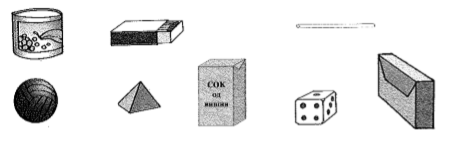 Единица мерка за должина и плоштина се: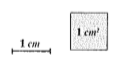 Сега воведуваме и трета мерна единица за волумен: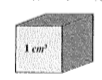 Тоа е коцка чиј раб е единица за должина од 1cm. Коцка со раб 1cm има волумен од 1 кубен центиметар. Ознака 1 .Кубен центиметар е волумен на коцка со раб од 1 cm.Кубен дециметар ( 1  ) е волумен на коцка со раб од 1 dm.Кубен метар ( 1  ) е волумен на коцка со раб од 1 m.Кубниот метар е основна единица мерка за волумен.Сега да видиме која е врската помеќу нив. Ако од тврд картон направиме коцка со раб 1 dm и ќе ја видиме големината на волуменот од  1 .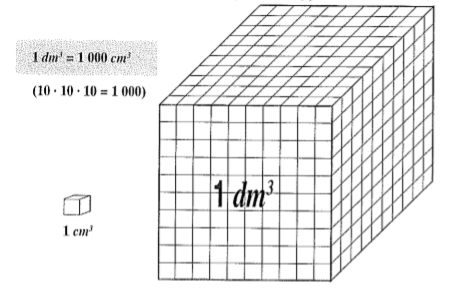 Да водиме со колку коцки чиј раб е 1 cm, можеме да составиме коцка чиј раб е 1 dm. Дојдовме до заклучок дека.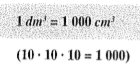 За другите мерни единици за волумен имаме: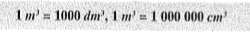 Врската помеѓу волумен на тело и волумен на течност е: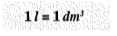 Задачи за домашна работа:Домашните да се испратат на меил ljiljanamileska@yahoo.com напишани на лист од тетратка и секој лист да е потпишан со име и презиме и одделение најдоцна до 15.05.2020.1.a) Изрази во кубни дециметри:  3   , 7  , 21 б) Изрази во кубни центиметри: 2  , 6  , 9 в) Изрази во кубни метри: 2000  , 21000 2.Запиши еден од знаците > , = , <907               970                                                    б) 2403                2304 2                  1990                                                  г) 3012                 3 3. Волуменот на една кутија е 240 , а на друга кутија е 280 . а) Колкав е збирот на волумените на овие две кутии?б) За колку кубни центиметри е поголема втората кутија?4.Волуменот на еден учебник е 2600 . Колкав е волуменот на 5 такви учебници? Изрази го волуменот во кубни дециметри.5.Волуменот на една соба е 32 , а на друга е за 6  поголема. Колкав е волуменот на двете соби?